Издате грађевинске дозволе, новембар 2017.                                            – Претходни резултати –Према броју дозвола издатих у новембру 2017, пријављена је изградња 2519 станова с просечном површином 68,6 m². Према издатим дозволама, број станова већи је за 86,0% него у новембру 2016. Од укупног броја станова у новим стамбеним зградама, 8,0% станова биће грађено у зградама с једним станом, с просечном површином 144,7 m², а 91,2% станова биће грађено у зградама с три стана и више станова, и њихова просечна површина биће знатно мања и износиће 60,8 m².У новембру 2017. издато је 2009 грађевинских дозвола, што је за 43,8% више него у новембру претходне године. Индекс предвиђене вредности радова у новембру 2017. већи је за 147,5% у односу на новембар 2016. Посматрано према врсти грађевина, у новембру 2017. издато је 74,7% дозволa за зграде и 25,3% за остале грађевине. Ако се посматрају само зграде, 65,8% односи се на стамбене и 34,2% на нестамбене зграде, док се код осталих грађевина највећи део односи на цевоводе, комуникационе и електричне водове (64,2%). Предвиђена вредност радова новоградње у новембру 2017. износи 65,0% од укупно предвиђене вредности радова. Највећа грађевинска активност, посматрано према областима, забележена је у Београдској области, 54,3% од предвиђене вредности новоградње. Следе Јужнобачка област, 8,7%,  Јужнобанатска област, 5,5%,  и Рашка област, 4,7%, док се учешћа осталих области крећу од 0,1% до 2,7%.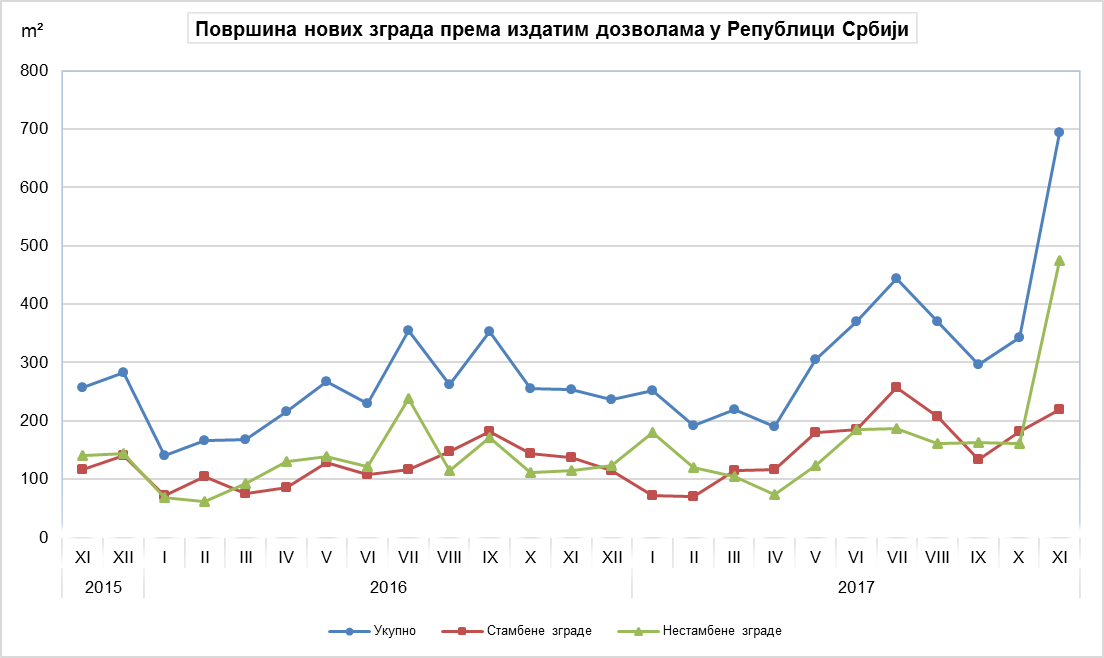 Индекси издатих грађевинских дозвола у Републици СрбијиМетодолошка објашњењаИсказани подаци прикупљају се у оквиру месечног истраживања о грађевинским дозволама. Извештај попуњавају министарство надлежно за послове грађевинарства, надлежни органи аутономнe покрајинe, градa и oпштинe, који према Закону о планирању и изградњи („Службени гласник РС“, број 132/14, члан 133) издају грађевинску дозволу за изградњу грађевинског објекта. У оквиру овог истраживања, појмом „грађевинска дозвола“ обједињују се грађевинска дозвола за изградњу грађевинског објекта и решење којим се одобрава извођење радова по члану 145 Закона о планирању и изградњи.  Издате грађевинске дозволе и одобрења за извођење радова на основу усаглашеног захтева су обухваћене само ако је изградња први пут одобрена.Обухватају се дозволе за све врсте грађевина описаних у Класификацији врста грађевина, тј, зa зграде и остале грађевине, и приказују се по територијама на којима се изводе планирани радови у земљи.Подаци о издатим грађевинским дозволама показују будуће кретање грађевинске делатности и омогућавају сагледавање структуре инвестиција како на државном нивоу, тако и на нивоу локалне самоуправе.Републички завод за статистику од 1999, године не располаже појединим подацима за АП Косово и Метохија, тако да они нису садржани у обухвату података за Републику Србију (укупно).Детаљна методолошка објашњења овог истраживања налазе се у едицији Завода „Методологије и стандарди“. На сајту Републичког завода за статистику могу се наћи: Месечна истраживања о грађевинским дозволама, свеска број 22(http://webrzs,stat,gov,rs/WebSite/userFiles/file/Gradjevinarstvo/SMET/SMET012010L,pdf), и Класификација врста грађевина, свеска број 15 http://webrzs,stat,gov,rs/WebSite/userFiles/file/Metodologije/Klasifikacije/mm152005,pdf).Контакт: gabrijela.rosic@stat.gov.rs. телефон: 011 2412-922, локал 260Издаје и штампа: Републички завод за статистику, 11 050 Београд, Милана Ракића 5 
Tелефон: 011 2412-922 (централа) • Tелефакс: 011 2411-260 • www.stat.gov.rs
Одговара: др Миладин Ковачевић, директор 
Tираж: 20 ● Периодика излажења: месечна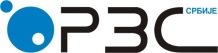 Република СрбијаРепублички завод за статистикуISSN 0353-9555САОПШТЕЊЕСАОПШТЕЊЕГР30број 010 - год. LXVIII, 15.01.2018.број 010 - год. LXVIII, 15.01.2018.Статистика грађевинарстваСтатистика грађевинарстваСРБ010 ГР30 150118I–XI 2017I–XI 2016XI 2017X 2017XI 2017XI 2016XI 2017 2016УкупноБрој148,8104,9143,8190,3Предвиђена вредност радова159,3167,7247,5272,1ЗградеБрој151,4103,6142,8189,6Предвиђена вредност радова135,8184,1282,7251,9Површина138,0190,4262,2278,5Запремина142,5221,7291,4323,5Остале грађевинеБрој140,9109,0146,8192,1Предвиђена вредност радова212,5144,3201,7318,7СтановиБрој129,8145,9186,0205,6Корисна површина135,5132,7176,4196,6